ARDMORE MORAVIAN CHURCHFourth Sunday in LentMarch 31, 2019PRELUDE	“Shepherd Me, O God”	HayesGREETING / WELCOMECALL TO WORSHIP			      “Fill the Earth with Praise”	      		     Williams/LarsonPRAISE SONGS			           “Grace Like a Wave” 
                    “O For a Thousand Tongues to Sing”			CONGREGATIONAL PRAYER WORSHIP IN OUR GIVINGOFFERTORY/ANTHEM	     	          “He Knows My Name”				         WalkerTHE WORD OF GOD	    Luke 15: 1-3, 11b-32MESSAGE	     God Moves…down the Road	Chaz SniderPRAISE SONGS	             		   “Who You Say I Am”   					“How Deep the Father’s Love For Us”BENEDICTIONPOSTLUDE				    “How Majestic Is Your Name”				Bock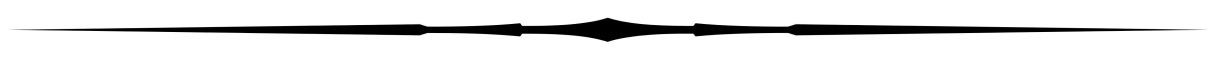          WATCH WORD FOR THE WEEK: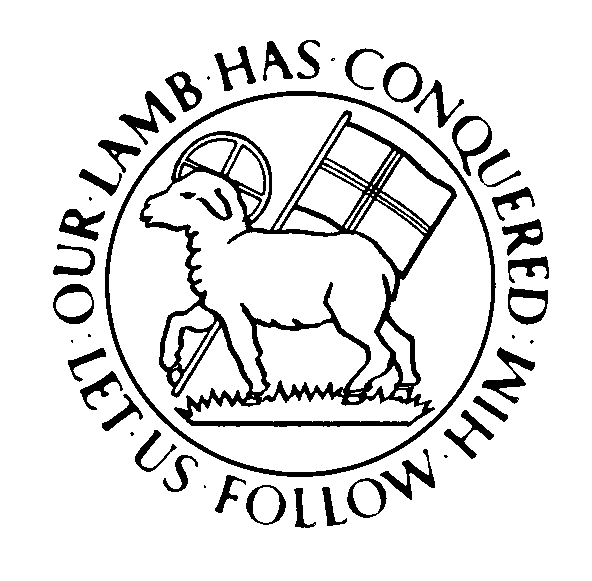 If anyone is in Christ, there is a new creation: everything old has passed away; see, everything has become new!2 Corinthians 5:17*All loose change in today’s offering will go toward our Samaritan Funds*Serving TodayNursery Worker: Michaleh SniderPeople for Whom We are Praying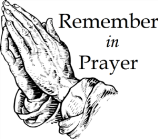 Members: Marie Adams; Annie Boyd; Amanda Bowles; Ruth Long; Alice Pierce; Bett Warner;Connie Wester; Jim BrookshireHome Bound Members: Peggy GimmonFriends: Emily Burge; Olive Moore, Cheryl Bain friends of Ruth Long and MaryAlice Adams; Rosemary Stewart; Jake Williams, Donna Williams’s son.AMC Opportunities for the WeekMonday, April 1	7:00 PM	         Women’s Fellowship Board Meeting, Young Adult ClassroomTuesday, April 2	9:00 AM	Bible Study at Mayberry’sWednesday, April 3	6:00 PM	Family Oasis Supper (Bring Your Own)	6:30 PM	Handbell Rehearsal	6:45 PM	The Life of Dietrich Bonhoeffer and Bible Study	7:30 PM	Sanctuary Choir Rehearsal	Sunday, April 7	         Fifth Sunday in Lent	8:30 AM	         Men’s Breakfast 	9:00 AM	         Prayer in Prayer Room	9:15 AM	         Joyful Voices	  9:30 AM	         Sunday School 	10:30 AM	         Worship Service	12:00 PM	         Congregational Meal with Ruth Burcaw*Great Sabbath Service of Music and WorshipUnder the direction of Drake Flynt, with Mary Louise Kapp Peeples as organist, the Great Sabbath Chorus and Orchestra will present a Great Sabbath Service of Music and Worship at 7:00pm on Saturday, April 20, 2019 in the Home Moravian Church sanctuary.The service is sponsored by the churches of Salem Congregation and the music will include the Faure Requiem and other Great Sabbath anthems and hymns.	Announcements*Today is the last day to sign up for our April 7th luncheon with Ruth Burcaw that will be held after the morning worship*2019 Easter Band Rehearsals:March 31st, April 7th, and April 14th – All at Home Church, 2:00pm